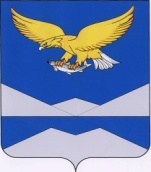 РОССИЙСКАЯ ФЕДЕРАЦИЯИРКУТСКАЯ ОБЛАСТЬКАЗАЧИНСКО-ЛЕНСКИЙ РАЙОНМУНИЦИПАЛЬНОЕ ОБРАЗОВАНИЕ«НЕБЕЛЬСКОЕ СЕЛЬСКОЕ ПОСЕЛЕНИЕ»ДУМА III СОЗЫВАР Е Ш Е Н И Еп. Небельот     30    ноября    2016     года       № 145 Рассмотрев и обсудив проект бюджета Небельского сельского муниципального образования на 2017 год и плановый период 2018 и 2019 годов, руководствуясь статями 92,190 Бюджетного кодекса Российской Федерации, Федеральным законом от 06.10.2003г. №131-ФЗ «Об общих принципах организации местного самоуправления и Российской Федерации», статьями 31, 47, 61, 62 Устава Небельского муниципального образования Казачинско-Ленского района Иркутской области, Дума Небельского сельского поселения,Р Е Ш И Л А:Статья 1Утвердить основные характеристики бюджета Небельского сельского поселения (далее – местный бюджет) на 2017 год:прогнозируемый общий объем доходов областного бюджета в сумме 3 872 700 рублей, из них объем безвозмездных поступлений в сумме 2 492 900 рублей, из них дотации на выравнивании бюджетной обеспеченности в сумме 2 431 600 рублей, субвенции из областного бюджета – 61 300 рублей;общий объем расходов областного бюджета в сумме 3 941 690 рублей;размер дефицита областного бюджета в сумме 68 990 рублей, или 5% утвержденного общего годового объема доходов областного бюджета без учета утвержденного объема безвозмездных поступлений.Утвердить основные характеристики местного бюджета на плановый период 2018 и 2019 годов:прогнозируемый общий объем доходов местного бюджета на 2018 год в сумме 3 489 600 рублей, из них объем безвозмездных поступлений в сумме 2 096 800 рублей, из них дотации на выравнивании бюджетной обеспеченности в сумме    2 035 600 рублей, субвенции из областного бюджета – 61 200 рублей, на 2019 год в сумме 3 542 100 рублей, из них объем безвозмездных поступлений в сумме         2 097 900 рублей, из них дотации на выравнивании бюджетной обеспеченности в сумме 203700 рублей, субвенции из областного бюджета – 61 200 рублей;общий объем расходов областного бюджета на 2018 год в сумме 3 559 240 рублей, в том числе условно утвержденные расходы в сумме 3 471 789 рублей, на 2019 год в сумме 3 614 310 рублей, в том числе условно утвержденные расходы в сумме 3 436 654,50 рублей;размер дефицита областного бюджета на 2018 год в сумме 
69 640 рублей, или 5% утвержденного общего годового объема доходов областного бюджета без учета утвержденного объема безвозмездных поступлений, на 2019 год в сумме 72 210 рублей, или 5% утвержденного общего годового объема доходов областного бюджета без учета утвержденного объема безвозмездных поступлений.Статья 2Установить, что доходы областного бюджета, поступающие в 2017 – 2019 годах, формируются за счет:1) налоговых доходов, в том числе:а) доходов от региональных налогов в соответствии с нормативами, установленными Бюджетным кодексом Российской Федерации;б) доходов от федеральных налогов и сборов, в том числе налогов, предусмотренных специальными налоговыми режимами, в соответствии с нормативами, установленными Бюджетным кодексом Российской Федерации и Федеральным законом «О федеральном бюджете на 2017 год и на плановый период 2018 и 2019 годов»;2) неналоговых доходов;3) безвозмездных поступлений.Статья 3Установить нормативы отчислений по доходам от местных налогов в бюджет Небельского сельского поселения на 2017 год и на плановый период 2018 и 2019 годов согласно приложению 1 к настоящему решению.Статья 4Установить прогнозируемые доходы местного бюджета на 2017 год и на плановый период 2018 и 2019 годов по классификации доходов бюджетов Российской Федерации согласно приложениям 2, 3 к настоящему решению.Статья 51. Установить перечень главных администраторов доходов бюджета Небельского сельского поселения согласно приложению 4 к настоящему решению.2. Установить перечень главных администраторов источников финансирования дефицита бюджета Небельского сельского поселения согласно приложению 5 к настоящему решению.Статья 61. Утвердить распределение бюджетных ассигнований по разделам и подразделам классификации расходов бюджетов на 2017 год и на плановый период 2018 и 2019 годов согласно приложениям 6, 7 к настоящему решению.2. Утвердить распределение бюджетных ассигнований по разделам, подразделам, целевым статьям, группам видов расходов, классификации расходов бюджетов на 2017 год и на плановый период 2018 и 2019 годов согласно приложениям 8, 9 к настоящему решению.Статья 7Установить, что в расходной части местного бюджета создается резервный фонд администрации Небельского сельского поселения:на 2017 год в сумме 10 000,0 рублей;на 2018 год в сумме 10 000,0 рублей;на 2019 год в сумме 10 000,0 рублей.Статья 8 Утвердить объем бюджетных ассигнований дорожного фонда Небельского сельского поселения:На 2017 год в размере 325 000 рублей;На 2018 год в размере 266 600 рублей;На 2019 год в размере 300 200 рублейСтатья 9Утвердить объем межбюджетных трансфертов, предоставляемых из областного бюджета бюджету Небельского сельского поселения:на 2017 год в сумме 61 300 рублей;на 2018 год в сумме 61 200 рублей;на 2019 год в сумме 61 200 рублей.Статья 10Установить, что остатки средств местного бюджета на начало текущего финансового года в объеме до 100 процентов могут направляться на покрытие временных кассовых разрывов, возникающих при исполнении местного бюджета, и на увеличение бюджетных ассигнований дорожного фонда Небельского сельского поселения, в объеме, не превышающем сумму остатка неиспользованных бюджетных ассигнований дорожного фонда Небельского сельского поселения.Статья 11 Установить, что в текущем финансовом году могут быть внесены изменения и поправки в местный бюджет по причине увеличения или уменьшения прогнозируемых доходов и перераспределения средств между статьями в расходной части местного бюджета.Статья 121. Утвердить предельный объем муниципального долга Небельского сельского поселения:на 2017 год в сумме 1 379 800 рублей;на 2018 год в сумме 1 392 800 рублей;на 2019 год в сумме 1 444 200 рублей.2. Утвердить верхний предел муниципального долга Небельского сельского поселения: по состоянию на 1 января 2018 года в размере 68 990 рублей, в том числе верхний предел долга по муниципальным гарантиям Иркутской области – 0 рублей;по состоянию на 1 января 2019 года в размере 69 640 рублей, в том числе верхний предел долга по муниципальным гарантиям Иркутской области – 0  рублей;по состоянию на 1 января 2020 года в размере 72 210 рублей, в том числе верхний предел долга по муниципальным гарантиям Иркутской области – 0  рублей.Установить предельный объем расходов на обслуживание муниципального долга Небельского сельского поселения:в 2017 году в размере 0 рублей;в 2018 году в размере 0 рублей;в 2019 году в размере 0 рублей.Статья 13Утвердить источники внутреннего финансирования дефицита областного бюджета на 2017 год и на плановый период 2018 и 2019 годов согласно приложениям 11, 12 к настоящему решению.Статья 14Установить, что при исполнении бюджета Тарасовского сельского поселения на 2017 год и на плановый период 2018 и 2019 годов приоритетными направлениями расходов являются следующие:Выплата заработной платы с начислениями на нее работникам казенных учреждений, находящихся в ведении органов местного самоуправления;Расходы на оплату коммунальных услуг.Статья 15 Настоящее решение вступает в силу после дня его официального опубликования, но не ранее 1 января 2017 года.Опубликовать настоящее решение в «Вестнике Небельского муниципального образования Казачинско-Ленского района Иркутской области» и на официальном сайте Администрации Небельского сельского поселения        www.adm-neb.ru.Глава Небельского сельского поселения                                             А.В. Ярушина(рублей)(рублей)(рублей)                                                                                                         (РУБЛЕЙ)(рублей)┌┐Об утверждении проекта бюджета Небельского сельского поселения на 2017 год и плановый период 2018-2019 годов Приложение № 1к Решению Думы Небельского сельского поселения  "О бюджете Небельского муниципального образования на 2017 год и плановый период на 2018 и 2019 года "от 30 ноября  2016 г. №  145Приложение № 1к Решению Думы Небельского сельского поселения  "О бюджете Небельского муниципального образования на 2017 год и плановый период на 2018 и 2019 года "от 30 ноября  2016 г. №  145Прогнозируемые доходы Небельского сельского поселения бюджета муниципального образования на 2017 год                                                    Прогнозируемые доходы Небельского сельского поселения бюджета муниципального образования на 2017 год                                                    Прогнозируемые доходы Небельского сельского поселения бюджета муниципального образования на 2017 год                                                    Прогнозируемые доходы Небельского сельского поселения бюджета муниципального образования на 2017 год                                                    (тыс.руб.)Наименование Код бюджетной классификации Российской ФедерацииКод бюджетной классификации Российской ФедерацииСумма 2017главного администратора доходов доходы бюджетаНАЛОГОВЫЕ И НЕНАЛОГОВЫЕ ДОХОДЫ182 1 00 00000 00 0000 0001 379 800,0НАЛОГИ НА ПРИБЫЛЬ, ДОХОДЫ182 1 01 00000 00 0000 000596 900,0Налог на прибыль организаций182 1 01 01000 00 0000 110Налог на доходы физических лиц182 1 01 02000 01 0000 110596 900,0НАЛОГИ НА ТОВАРЫ (РАБОТЫ, УСЛУГИ), РЕАЛИЗУЕМЫЕ НА ТЕРРИТОРИИ РОССИЙСКОЙ ФЕДЕРАЦИИ182 1 03 00000 00 0000 000270 900,0Акцизы по подакцизным товарам (продукции), производимым на территории Российской Федерации1001 03 02000 01 0000 110270 900,0НАЛОГИ НА ИМУЩЕСТВО1821 06 00000 00 0000 000444 000,0Налог на имущество организаций1821 06 02000 02 0000 110Транспортный налог1821 06 04000 02 0000 110Налог на игорный бизнес1821 06 05000 02 0000 110Земельный налог с организаций1821 06 06000 00 0000 110443 000,0Земельный налог с физических лиц1821 06 06040 00 0000 1101 000,0ГОСУДАРСТВЕННАЯ ПОШЛИНА1821 08 00000 00 0000 0005 000,0   Государственная пошлина за совершение нотариальных действий     должностными лицами органов местного самоуправления, уполномоченными в соответствии с законодательными актами Российской Федерации на совершение нотариальных действий9571 08 04020 01 1000 1105 000,0Государственная пошлина за государственную регистрацию, а также за совершение прочих юридически значимых действий9571 08 07000 01 0000 110ДОХОДЫ ОТ ИСПОЛЬЗОВАНИЯ ИМУЩЕСТВА, НАХОДЯЩЕГОСЯ В ГОСУДАРСТВЕННОЙ И МУНИЦИПАЛЬНОЙ СОБСТВЕННОСТИ9571 11 00000 00 0000 00045 500,0Доходы в виде прибыли, приходящейся на доли в уставных (складочных) капиталах хозяйственных товариществ и обществ, или дивидендов по акциям, принадлежащим Российской Федерации, субъектам Российской Федерации или муниципальным образованиям9571 11 01000 00 0000 120Проценты, полученные от предоставления бюджетных кредитов внутри страны9571 11 03000 00 0000 120Доходы, получаемые в виде арендной либо иной платы за передачу в возмездное пользование государственного и муниципального имущества (за исключением имущества бюджетных и автономных учреждений, а также имущества государственных и муниципальных унитарных предприятий, в том числе казенных)9571 11 05035 10 0000 12045 500,0Платежи от государственных и муниципальных унитарных предприятий9571 11 07000 00 0000 120ДОХОДЫ ОТ ОКАЗАНИЯ ПЛАТНЫХ УСЛУГ (РАБОТ) И КОМПЕНСАЦИИ ЗАТРАТ ГОСУДАРСТВА9571 13 00000 00 0000 00010 000,0Доходы от оказания платных услуг (работ) 9571 13 01995 10 0000 13010 000,0Доходы от компенсации затрат государства9571 13 02000 00 0000 130ПРОЧИЕ НЕНАЛОГОВЫЕ ДОХОДЫ9571 17 00000 00 0000 0007 500,0Прочие неналоговые доходы9571 17 05000 00 0000 1807 500,0БЕЗВОЗМЕЗДНЫЕ ПОСТУПЛЕНИЯ0002 00 00000 00 0000 0002 492 900,0БЕЗВОЗМЕЗДНЫЕ ПОСТУПЛЕНИЯ ОТ ДРУГИХ БЮДЖЕТОВ БЮДЖЕТНОЙ СИСТЕМЫ РОССИЙСКОЙ ФЕДЕРАЦИИ0002 02 00000 00 0000 0002 492 900,0Дотации бюджетам бюджетной системы Российской Федерации9072 02 10000 00 0000 1512 431 600,0Дотации на выравнивание бюджетной обеспеченности (область)9072 02 15001 00 0000 1510,0Дотации на выравнивание бюджетной обеспеченности (район)9072 02 15001 00 0000 1512 431 600,0Субсидии бюджетам бюджетной системы Российской Федерации (межбюджетные субсидии)9572 02 20000 00 0000 1510,0Прочие субсидии9572 02 29999 00 0000 151Субвенции бюджетам бюджетной системы Российской Федерации2 02 30000 00 0000 15161 300,0Субвенции бюджетам на осуществление первичного воинского учета на территориях, где отсутствуют военные комиссариаты9572 02 35118 00 0000 15160 600,0Прочие субвенции000 2 02 39999 00 0000 151700,0Иные межбюджетные трансферты000 2 02 40000 00 0000 1510,0Межбюджетные трансферты, передаваемые бюджетам на реализацию отдельных полномочий в области лекарственного обеспечения000 2 02 45161 00 0000 151Итого доходов3 872 700,0Приложение № 2к Решению Думы Небельского сельского поселения  "О бюджете Небельского муниципального образования на 2017 год и плановый период на 2018 и 2019 года " от 30 ноября  2016 г. №  145ПРОГНОЗИРУЕМЫЕ ДОХОДЫ НЕБЕЛЬСКОГО СЕЛЬСКОГО ПОСЕЛЕНИЯ БЮДЖЕТА  МУНИЦИПАЛЬНОГО ОБРАЗОВАНИЯ НА ПЛАНОВЫЙ ПЕРИОД 2018 И 2019 ГОДАПРОГНОЗИРУЕМЫЕ ДОХОДЫ НЕБЕЛЬСКОГО СЕЛЬСКОГО ПОСЕЛЕНИЯ БЮДЖЕТА  МУНИЦИПАЛЬНОГО ОБРАЗОВАНИЯ НА ПЛАНОВЫЙ ПЕРИОД 2018 И 2019 ГОДАНаименование Код бюджетной классификации Российской ФедерацииКод бюджетной классификации Российской ФедерацииСумма 2018Сумма 2019главного администратора доходов доходы бюджетаНАЛОГОВЫЕ И НЕНАЛОГОВЫЕ ДОХОДЫ182 1 00 00000 00 0000 0001 392 800,01 444 200,0НАЛОГИ НА ПРИБЫЛЬ, ДОХОДЫ182 1 01 00000 00 0000 000614 200,0632 000,0Налог на прибыль организаций182 1 01 01000 00 0000 110Налог на доходы физических лиц182 1 01 02000 01 0000 110614 200,0632 000,0НАЛОГИ НА ТОВАРЫ (РАБОТЫ, УСЛУГИ), РЕАЛИЗУЕМЫЕ НА ТЕРРИТОРИИ РОССИЙСКОЙ ФЕДЕРАЦИИ182 1 03 00000 00 0000 000266 600,0300 200,0Акцизы по подакцизным товарам (продукции), производимым на территории Российской Федерации1001 03 02000 01 0000 110266 600,0300 200,0НАЛОГИ НА ИМУЩЕСТВО1821 06 00000 00 0000 000444 000,0444 000,0Налог на имущество организаций1821 06 02000 02 0000 110Транспортный налог1821 06 04000 02 0000 110Налог на игорный бизнес1821 06 05000 02 0000 110Земельный налог с организаций1821 06 06000 00 0000 110443 000,0443 000,0Земельный налог с физических лиц1821 06 06040 00 0000 1101 000,01 000,0ГОСУДАРСТВЕННАЯ ПОШЛИНА1821 08 00000 00 0000 0005 000,05 000,0   Государственная пошлина за совершение нотариальных действий     должностными лицами органов местного самоуправления, уполномоченными в соответствии с законодательными актами Российской Федерации на совершение нотариальных действий9571 08 04020 01 1000 1105 000,05 000,0Государственная пошлина за государственную регистрацию, а также за совершение прочих юридически значимых действий9571 08 07000 01 0000 110ДОХОДЫ ОТ ИСПОЛЬЗОВАНИЯ ИМУЩЕСТВА, НАХОДЯЩЕГОСЯ В ГОСУДАРСТВЕННОЙ И МУНИЦИПАЛЬНОЙ СОБСТВЕННОСТИ9571 11 00000 00 0000 00045 500,045 500,0Доходы в виде прибыли, приходящейся на доли в уставных (складочных) капиталах хозяйственных товариществ и обществ, или дивидендов по акциям, принадлежащим РФ, субъектам РФ или муниципальным образованиям9571 11 01000 00 0000 120Проценты, полученные от предоставления бюджетных кредитов внутри страны9571 11 03000 00 0000 120Доходы, получаемые в виде арендной либо иной платы за передачу в возмездное пользование государственного и муниципального имущества (за исключением имущества бюджетных и автономных учреждений, а также имущества государственных и муниципальных унитарных предприятий, в том числе казенных)9571 11 05035 10 0000 12045 500,045 500,0Платежи от государственных и муниципальных унитарных предприятий9571 11 07000 00 0000 120ДОХОДЫ ОТ ОКАЗАНИЯ ПЛАТНЫХ УСЛУГ (РАБОТ) И КОМПЕНСАЦИИ ЗАТРАТ ГОСУДАРСТВА9571 13 00000 00 0000 00010 000,010 000,0Доходы от оказания платных услуг (работ) 9571 13 01995 10 0000 13010 000,010 000,0Доходы от компенсации затрат государства9571 13 02000 00 0000 130ПРОЧИЕ НЕНАЛОГОВЫЕ ДОХОДЫ9571 17 00000 00 0000 0007 500,07 500,0Прочие неналоговые доходы9571 17 05000 00 0000 1807 500,07 500,0БЕЗВОЗМЕЗДНЫЕ ПОСТУПЛЕНИЯ0002 00 00000 00 0000 0002 096 800,02 097 900,0БЕЗВОЗМЕЗДНЫЕ ПОСТУПЛЕНИЯ ОТ ДРУГИХ БЮДЖЕТОВ БЮДЖЕТНОЙ СИСТЕМЫ РОССИЙСКОЙ ФЕДЕРАЦИИ0002 02 00000 00 0000 0002 096 800,02 097 900,0Дотации бюджетам бюджетной системы Российской Федерации9072 02 10000 00 0000 1512 035 600,02 036 700,0Дотации на выравнивание бюджетной обеспеченности (область)9072 02 15001 00 0000 1510,0Дотации на выравнивание бюджетной обеспеченности (район)9072 02 15001 00 0000 1512 035 600,02 036 700,0Субсидии бюджетам бюджетной системы Российской Федерации (межбюджетные субсидии)9572 02 20000 00 0000 1510,00,0Прочие субсидии9572 02 29999 00 0000 151Субвенции бюджетам бюджетной системы Российской Федерации2 02 30000 00 0000 15161 200,061 200,0Субвенции бюджетам на осуществление первичного воинского учета на территориях, где отсутствуют военные комиссариаты9572 02 35118 00 0000 15160 600,060 600,0Прочие субвенции000 2 02 39999 00 0000 151600,0600,0Иные межбюджетные трансферты000 2 02 40000 00 0000 1510,00,0Межбюджетные трансферты, передаваемые бюджетам на реализацию отдельных полномочий в области лекарственного обеспечения000 2 02 45161 00 0000 151Итого доходов3 489 600,03 542 100,0Приложение № 3к Решению Думы Небельского сельского поселения  "О бюджете Небельского муниципального образования на 2017 год и плановый период на 2018 и 2019 года " от 30 ноября  2016 г. №  145Перечень главных администраторов доходов бюджета Небельского сельского поселения Казачинско-Ленского района Иркутской области на 2017 годПеречень главных администраторов доходов бюджета Небельского сельского поселения Казачинско-Ленского района Иркутской области на 2017 годКод бюджетной классификации Российской ФедерацииКод бюджетной классификации Российской ФедерацииНаименование главного администратора доходов бюджетаКод бюджетной классификации Российской ФедерацииКод бюджетной классификации Российской ФедерацииНаименование главного администратора доходов бюджетаглавного администратора доходовдоходов бюджетаНаименование главного администратора доходов бюджета957 Администрация Небельского сельского поселения Казачинско-Ленского района Иркутской области957 Администрация Небельского сельского поселения Казачинско-Ленского района Иркутской области957 Администрация Небельского сельского поселения Казачинско-Ленского района Иркутской области9571 08 04020 01 1000 110Государственная пошлина за совершение нотариальных действий должностными лицами органов местного самоуправления, уполномоченными в соответствии с законодательными актами Российской Федерации на совершение нотариальных действий9571 08 04020 01 4000 110Государственная пошлина за совершение нотариальных действий должностными лицами органов местного самоуправления, уполномоченными в соответствии с законодательными актами Российской Федерации на совершение нотариальных действий9571 11 05013 10 0000 120Доходы, получаемые в виде арендной платы за земельные участки, государственная собственность на которые не разграничена и которые расположены в границах поселений, а также средства от продажи права на заключение договоров аренды указанных земельных участков9571 11 05025 10 0000 120Доходы, получаемые в виде арендной платы, а также средства от продажи права на заключение договоров аренды за земли, находящиеся в собственности поселений (за исключением земельных участков муниципальных, бюджетных, автономных учреждений)9571 11 05035 10 0000 120Доходы от сдачи в аренду имущества,  находящегося в оперативном управлении органов управления поселений и созданных ими учреждений (за исключением имущества муниципальных, бюджетных, автономных учреждений).9571 13 01995 10 0000 130 Прочие доходы от оказания платных услуг бюджетов сельских поселений9571 14 06013 10 0000 430Доходы от продажи земельных участков, государственная собственность на которые не разграничена и которые расположены в границах поселений.9571 14 02033 10 0000 410Доходы от реализации иного имущества, находящегося в собственности поселений (за исключением имущества муниципальных, бюджетных, автономных учреждений, а также имущества муниципальных унитарных предприятий, в том числе казенных), в части реализации основных9571 16 90050 10 0000 140Прочие поступления от денежных взысканий (штрафов) и иных сумм в возмещение ущерба, зачисляемые в бюджеты поселений9571 17 01050 10 0000 180Невыясненные поступления, зачисляемые в бюджеты сельских поселений9571 17 05050 10 0000 180Прочие неналоговые доходы бюджетов сельских поселений9572 02 29999 10 0000 151Прочие субсидии бюджетам поселений9572 02 35118 10 0000 151Субвенции бюджетам сельских поселений на осуществление первичного воинского учета на территориях, где отсутствуют военные комиссариаты9572 02 03024 10 0000 151Субвенция бюджетам сельских поселений на выполнение передаваемых полномочий субъектов Российской Федерации9572 02 15001 10 0000 151Дотации бюджетам сельских поселений на выравнивание бюджетной обеспеченности.9572 02 15002 10 0000 151Дотации бюджетам сельских поселений на поддержку мер по обеспечению сбалансированности бюджетов.9572 02 49999 10 0000 151Прочие межбюджетные трансферты, передаваемые бюджетам сельских поселений9572 08 05000 10 0000 180Перечисления из бюджетов поселений (в бюджеты поселений), для осуществления возврата (зачета) уплаченных или излишне взысканных сумм налогов, сборов и иных платежей, а также сумм процентов за несвоевременное осуществление такого возврата и процентов начисленных на них907 Финансовое управление Казачинско-Ленского района Иркутской области907 Финансовое управление Казачинско-Ленского района Иркутской области907 Финансовое управление Казачинско-Ленского района Иркутской области9072 02 15001 10 0000 151Дотации бюджетам поселений на выравнивание бюджетной обеспеченности.9071 17 01050 10 0000 180Невыясненные поступления, зачисляемые в бюджеты поселений9072 02 15002 10 0000 151Дотации бюджетам сельских поселений на поддержку мер по обеспечению сбалансированности бюджетов.9072 08 05000 10 0000 180Перечисления из бюджетов поселений (в бюджеты поселений), для осуществления возврата (зачета) уплаченных или излишне взысканных сумм налогов, сборов и иных платежей, а также сумм процентов за несвоевременное осуществление такого возврата и процентов начисленияПриложение № 4к Решению Думы Небельского сельского поселения  "О бюджете Небельского муниципального образования на 2017 год и плановый период на 2018 и 2019 года " от 30 ноября  2016 г. №  145РАСПРЕДЕЛЕНИЕ БЮДЖЕТНЫХ АССИГНОВАНИЙ ПО РАЗДЕЛАМ И ПОДРАЗДЕЛАМ КЛАССИФИКАЦИИ РАСХОДОВ БЮДЖЕТОВ НА 2017 ГОДРАСПРЕДЕЛЕНИЕ БЮДЖЕТНЫХ АССИГНОВАНИЙ ПО РАЗДЕЛАМ И ПОДРАЗДЕЛАМ КЛАССИФИКАЦИИ РАСХОДОВ БЮДЖЕТОВ НА 2017 ГОДНаименованиеНаименованиеРзПРСуммаОБЩЕГОСУДАРСТВЕННЫЕ ВОПРОСЫОБЩЕГОСУДАРСТВЕННЫЕ ВОПРОСЫ01002 119 240,91Функционирование высшего должностного лица субъекта РФ и муниципального образованияФункционирование высшего должностного лица субъекта РФ и муниципального образования0102402 982,57Функционирование законодательных (представительных) органов государственной власти и представительных органов муниципальных образованийФункционирование законодательных (представительных) органов государственной власти и представительных органов муниципальных образований0103Функционирование Правительства РФ, высших исполнительных органов государственной власти субъектов Российской Федерации, местных администрацийФункционирование Правительства РФ, высших исполнительных органов государственной власти субъектов Российской Федерации, местных администраций01041 625 729,95Судебная системаСудебная система0105Обеспечение деятельности финансовых, налоговых и таможенных органов и органов финансового (финансово-бюджетного) надзораОбеспечение деятельности финансовых, налоговых и таможенных органов и органов финансового (финансово-бюджетного) надзора0106Обеспечение проведения выборов и референдумовОбеспечение проведения выборов и референдумов0107Резервные фондыРезервные фонды011110 000,00Прикладные научные исследования в области общегосударственных вопросовПрикладные научные исследования в области общегосударственных вопросов0112Другие общегосударственные вопросыДругие общегосударственные вопросы011380 528,39НАЦИОНАЛЬНАЯ ОБОРОНАНАЦИОНАЛЬНАЯ ОБОРОНА020060 600,00Мобилизационная и вневойсковая подготовкаМобилизационная и вневойсковая подготовка020360 600,00Мобилизационная подготовка экономикиМобилизационная подготовка экономики0204НАЦИОНАЛЬНАЯ БЕЗОПАСНОСТЬ И ПРАВООХРАНИТЕЛЬНАЯ ДЕЯТЕЛЬНОСТЬНАЦИОНАЛЬНАЯ БЕЗОПАСНОСТЬ И ПРАВООХРАНИТЕЛЬНАЯ ДЕЯТЕЛЬНОСТЬ03003 000,00Защита населения и территории от чрезвычайных ситуаций природного и техногенного характера, гражданская оборонаЗащита населения и территории от чрезвычайных ситуаций природного и техногенного характера, гражданская оборона03093 000,00Обеспечение пожарной безопасностиОбеспечение пожарной безопасности0310Миграционная политикаМиграционная политика0311Другие вопросы в области национальной безопасности и правоохранительной деятельностиДругие вопросы в области национальной безопасности и правоохранительной деятельности0314НАЦИОНАЛЬНАЯ ЭКОНОМИКАНАЦИОНАЛЬНАЯ ЭКОНОМИКА0400325 000,00Общеэкономические вопросыОбщеэкономические вопросы0401Сельское хозяйство и рыболовствоСельское хозяйство и рыболовство0405Водное хозяйствоВодное хозяйство0406Лесное хозяйствоЛесное хозяйство0407ТранспортТранспорт0408Дорожное хозяйство (дорожные фонды)Дорожное хозяйство (дорожные фонды)0409325 000,00Связь и информатикаСвязь и информатика0410Прикладные научные исследования в области национальной экономикиПрикладные научные исследования в области национальной экономики0411Другие вопросы в области национальной экономикиДругие вопросы в области национальной экономики0412ЖИЛИЩНО-КОММУНАЛЬНОЕ ХОЗЯЙСТВОЖИЛИЩНО-КОММУНАЛЬНОЕ ХОЗЯЙСТВО0500163 942,59Жилищное хозяйствоЖилищное хозяйство0501Коммунальное хозяйствоКоммунальное хозяйство0502БлагоустройствоБлагоустройство0503163 942,59Другие вопросы в области жилищно-коммунального хозяйстваДругие вопросы в области жилищно-коммунального хозяйства0505КУЛЬТУРА, КИНЕМАТОГРАФИЯКУЛЬТУРА, КИНЕМАТОГРАФИЯ0800675 806,50КультураКультура0801675 806,50КинематографияКинематография0802Другие вопросы в области культуры, кинематографииДругие вопросы в области культуры, кинематографии0804МЕЖБЮДЖЕТНЫЕ ТРАНСФЕРТЫ ОБЩЕГО ХАРАКТЕРА БЮДЖЕТАМ БЮДЖЕТНОЙ СИСТЕМЫ РОССИЙСКОЙ ФЕДЕРАЦИИМЕЖБЮДЖЕТНЫЕ ТРАНСФЕРТЫ ОБЩЕГО ХАРАКТЕРА БЮДЖЕТАМ БЮДЖЕТНОЙ СИСТЕМЫ РОССИЙСКОЙ ФЕДЕРАЦИИ1400594 100,00Дотации на выравнивание бюджетной обеспеченности субъектов Российской Федерации и муниципальных образованийДотации на выравнивание бюджетной обеспеченности субъектов Российской Федерации и муниципальных образований1401Иные дотацииИные дотации1402Прочие межбюджетные трансферты общего характераПрочие межбюджетные трансферты общего характера1403594 100,00ИТОГО:ИТОГО:3 941 690,00Приложение № 5к Решению Думы Небельского сельского поселения  "О бюджете Небельского муниципального образования на 2017 год и плановый период на 2018 и 2019 года " от 30 ноября  2016 г. №  145Приложение № 5к Решению Думы Небельского сельского поселения  "О бюджете Небельского муниципального образования на 2017 год и плановый период на 2018 и 2019 года " от 30 ноября  2016 г. №  145Приложение № 5к Решению Думы Небельского сельского поселения  "О бюджете Небельского муниципального образования на 2017 год и плановый период на 2018 и 2019 года " от 30 ноября  2016 г. №  145РАСПРЕДЕЛЕНИЕ БЮДЖЕТНЫХ АССИГНОВАНИЙ ПО РАЗДЕЛАМ И ПОДРАЗДЕЛАМ КЛАССИФИКАЦИИ РАСХОДОВ БЮДЖЕТОВ НА ПЛАНОВЫЙ ПЕРИОД 2018 И 2019 ГОДРАСПРЕДЕЛЕНИЕ БЮДЖЕТНЫХ АССИГНОВАНИЙ ПО РАЗДЕЛАМ И ПОДРАЗДЕЛАМ КЛАССИФИКАЦИИ РАСХОДОВ БЮДЖЕТОВ НА ПЛАНОВЫЙ ПЕРИОД 2018 И 2019 ГОДРАСПРЕДЕЛЕНИЕ БЮДЖЕТНЫХ АССИГНОВАНИЙ ПО РАЗДЕЛАМ И ПОДРАЗДЕЛАМ КЛАССИФИКАЦИИ РАСХОДОВ БЮДЖЕТОВ НА ПЛАНОВЫЙ ПЕРИОД 2018 И 2019 ГОДРАСПРЕДЕЛЕНИЕ БЮДЖЕТНЫХ АССИГНОВАНИЙ ПО РАЗДЕЛАМ И ПОДРАЗДЕЛАМ КЛАССИФИКАЦИИ РАСХОДОВ БЮДЖЕТОВ НА ПЛАНОВЫЙ ПЕРИОД 2018 И 2019 ГОДНаименованиеНаименованиеРзПРСумма        2018 годСумма        2018 годОБЩЕГОСУДАРСТВЕННЫЕ ВОПРОСЫОБЩЕГОСУДАРСТВЕННЫЕ ВОПРОСЫ01001 728 594,001 667 859,50Функционирование высшего должностного лица субъекта Российской Федерации и муниципального образованияФункционирование высшего должностного лица субъекта Российской Федерации и муниципального образования0102390 600,00390 600,00Функционирование законодательных (представительных) органов гос. власти и представительных органов муниципальных образованийФункционирование законодательных (представительных) органов гос. власти и представительных органов муниципальных образований0103Функционирование Правительства РФ, высших исполнительных органов государственной власти субъектов РФ, местных администрацийФункционирование Правительства РФ, высших исполнительных органов государственной власти субъектов РФ, местных администраций01041 327 394,001 266 659,50Судебная системаСудебная система0105Обеспечение деятельности финансовых, налоговых и таможенных органов и органов финансового (финансово-бюджетного) надзораОбеспечение деятельности финансовых, налоговых и таможенных органов и органов финансового (финансово-бюджетного) надзора0106Обеспечение проведения выборов и референдумовОбеспечение проведения выборов и референдумов0107Резервные фондыРезервные фонды011110 000,0010 000,00Прикладные научные исследования в области общегос. вопросовПрикладные научные исследования в области общегос. вопросов0112Другие общегосударственные вопросыДругие общегосударственные вопросы0113600,00600,00НАЦИОНАЛЬНАЯ ОБОРОНАНАЦИОНАЛЬНАЯ ОБОРОНА020060 600,0060 600,00Мобилизационная и вневойсковая подготовкаМобилизационная и вневойсковая подготовка020360 600,0060 600,00Мобилизационная подготовка экономикиМобилизационная подготовка экономики0204НАЦИОНАЛЬНАЯ БЕЗОПАСНОСТЬ И ПРАВООХР. ДЕЯТЕЛЬНОСТЬНАЦИОНАЛЬНАЯ БЕЗОПАСНОСТЬ И ПРАВООХР. ДЕЯТЕЛЬНОСТЬ03003 000,003 000,00Защита населения и территории от ЧС природного и техногенного характера, гражданская оборонаЗащита населения и территории от ЧС природного и техногенного характера, гражданская оборона03093 000,003 000,00Обеспечение пожарной безопасностиОбеспечение пожарной безопасности0310Миграционная политикаМиграционная политика0311Другие вопросы в области национальной безопасности и правоохранительной деятельностиДругие вопросы в области национальной безопасности и правоохранительной деятельности0314НАЦИОНАЛЬНАЯ ЭКОНОМИКАНАЦИОНАЛЬНАЯ ЭКОНОМИКА0400266 600,00300 200,00Общеэкономические вопросыОбщеэкономические вопросы0401Сельское хозяйство и рыболовствоСельское хозяйство и рыболовство0405Водное хозяйствоВодное хозяйство0406Лесное хозяйствоЛесное хозяйство0407ТранспортТранспорт0408Дорожное хозяйство (дорожные фонды)Дорожное хозяйство (дорожные фонды)0409266 600,00300 200,00Связь и информатикаСвязь и информатика0410Прикладные научные исследования в области национальной экономикиПрикладные научные исследования в области национальной экономики0411Другие вопросы в области национальной экономикиДругие вопросы в области национальной экономики0412ЖИЛИЩНО-КОММУНАЛЬНОЕ ХОЗЯЙСТВОЖИЛИЩНО-КОММУНАЛЬНОЕ ХОЗЯЙСТВО0500150 000,00140 000,00Жилищное хозяйствоЖилищное хозяйство0501Коммунальное хозяйствоКоммунальное хозяйство0502БлагоустройствоБлагоустройство0503150 000,00140 000,00Другие вопросы в области жилищно-коммунального хозяйстваДругие вопросы в области жилищно-коммунального хозяйства0505КУЛЬТУРА, КИНЕМАТОГРАФИЯКУЛЬТУРА, КИНЕМАТОГРАФИЯ0800670 895,00672 895,00КультураКультура0801670 895,00672 895,00КинематографияКинематография0802Другие вопросы в области культуры, кинематографииДругие вопросы в области культуры, кинематографии0804МЕЖБЮДЖЕТНЫЕ ТРАНСФЕРТЫ ОБЩЕГО ХАРАКТЕРА БЮДЖЕТАМ БЮДЖЕТНОЙ СИСТЕМЫ РОССИЙСКОЙ ФЕДЕРАЦИИМЕЖБЮДЖЕТНЫЕ ТРАНСФЕРТЫ ОБЩЕГО ХАРАКТЕРА БЮДЖЕТАМ БЮДЖЕТНОЙ СИСТЕМЫ РОССИЙСКОЙ ФЕДЕРАЦИИ1400592 100,00592 100,00Дотации на выравнивание бюджетной обеспеченности субъектов Российской Федерации и муниципальных образованийДотации на выравнивание бюджетной обеспеченности субъектов Российской Федерации и муниципальных образований1401Иные дотацииИные дотации1402Прочие межбюджетные трансферты общего характераПрочие межбюджетные трансферты общего характера1403592 100,00592 100,00ИТОГО:ИТОГО:3 471 789,003 436 654,50Приложение № 6к Решению Думы Небельского сельского поселения  "О бюджете Небельского муниципального образования на 2017 год и плановый период на 2018 и 2019 года " от 30 ноября  2016 г. №  145Приложение № 6к Решению Думы Небельского сельского поселения  "О бюджете Небельского муниципального образования на 2017 год и плановый период на 2018 и 2019 года " от 30 ноября  2016 г. №  145Приложение № 6к Решению Думы Небельского сельского поселения  "О бюджете Небельского муниципального образования на 2017 год и плановый период на 2018 и 2019 года " от 30 ноября  2016 г. №  145Приложение № 6к Решению Думы Небельского сельского поселения  "О бюджете Небельского муниципального образования на 2017 год и плановый период на 2018 и 2019 года " от 30 ноября  2016 г. №  145РАСПРЕДЕЛЕНИЕ БЮДЖЕТНЫХ АССИГНОВАНИЙ ПО РАЗДЕЛАМ. ПОДРАЗДЕЛАМ ЦЕЛЕВЫМ СТАТЬЯМ И ВИДАМ РАСХОДОВ КЛАССИФИКАЦИИ РАСХОДОВ БЮДЖЕТОВ         РОССИЙСКОЙ ФЕДЕРАЦИИ НА 2017 ГОДРАСПРЕДЕЛЕНИЕ БЮДЖЕТНЫХ АССИГНОВАНИЙ ПО РАЗДЕЛАМ. ПОДРАЗДЕЛАМ ЦЕЛЕВЫМ СТАТЬЯМ И ВИДАМ РАСХОДОВ КЛАССИФИКАЦИИ РАСХОДОВ БЮДЖЕТОВ         РОССИЙСКОЙ ФЕДЕРАЦИИ НА 2017 ГОДРАСПРЕДЕЛЕНИЕ БЮДЖЕТНЫХ АССИГНОВАНИЙ ПО РАЗДЕЛАМ. ПОДРАЗДЕЛАМ ЦЕЛЕВЫМ СТАТЬЯМ И ВИДАМ РАСХОДОВ КЛАССИФИКАЦИИ РАСХОДОВ БЮДЖЕТОВ         РОССИЙСКОЙ ФЕДЕРАЦИИ НА 2017 ГОДРАСПРЕДЕЛЕНИЕ БЮДЖЕТНЫХ АССИГНОВАНИЙ ПО РАЗДЕЛАМ. ПОДРАЗДЕЛАМ ЦЕЛЕВЫМ СТАТЬЯМ И ВИДАМ РАСХОДОВ КЛАССИФИКАЦИИ РАСХОДОВ БЮДЖЕТОВ         РОССИЙСКОЙ ФЕДЕРАЦИИ НА 2017 ГОДРАСПРЕДЕЛЕНИЕ БЮДЖЕТНЫХ АССИГНОВАНИЙ ПО РАЗДЕЛАМ. ПОДРАЗДЕЛАМ ЦЕЛЕВЫМ СТАТЬЯМ И ВИДАМ РАСХОДОВ КЛАССИФИКАЦИИ РАСХОДОВ БЮДЖЕТОВ         РОССИЙСКОЙ ФЕДЕРАЦИИ НА 2017 ГОДНаименованиеКГАДРзПзЦСРВР2017 годВ С Е Г О3 941 690,00ОБЩЕГОСУДАРСТВЕННЫЕ ВОПРОСЫ95701002 038 712,52Функционирование высшего должностного лица  органа местного самоуправления9570102Руководство и управление в сфере установленных функций органов государственной власти субъектов Российской Федерации  и органов местного самоуправления95701020020000000100402 982,57Глава муниципального образования95701020020003000121309 510,42Выполнение функций  органами местного самоуправления957010200200030001220,00Глава муниципального образования9570102002000300012993 472,15Выполнение функций  органами местного самоуправления957010200200030002440,00Руководство и управление в сфере установленных функций органов государственной власти субъектов Российской Федерации  и органов местного самоуправления957010400200040001001 625 729,95Центральный аппарат957010400200040001001 625 729,95Выполнение функций  органами местного самоуправления95701040020004000121877 480,12Выполнение функций  органами местного самоуправления9570104002000400012220 000,00Выполнение функций  органами местного самоуправления95701040020004000129264 999,00Выполнение функций  органами местного самоуправления95701040020004000244383 611,83Выполнение функций  органами местного самоуправления9570104002000400085026 839,00Оплата работ , услуг9570104002000400024252 800,00Резервные фонды9570111070000000010 000,00Резервные фонды  органов местного самоуправления9570111070000500010 000,00Выполнение функций  органами местного самоуправления9570111070000500087010 000,00Выполнений функций органами местного самоуправления957011390А067315080 528,39Прочие расходы957011324479 828,39Прочие расходы957011390А0673150244700,00НАЦИОНАЛЬНАЯ ОБОРОНА9570200703025118060 600,00Мобилизационная и вневойсковая подготовка9570203703025118060 600,00Руководство и управление в сфере установленных функций9570203703025118060 600,00Осуществление первичного воинского учета на территориях, где отсутствуют военные комиссариаты9570203703025118060 600,00Выполнение функций  органами местного самоуправления9570203703025118012142 626,73Выполнение функций  органами местного самоуправления9570203703025118012912 873,27Выполнение функций  органами местного самоуправления957020370302511802445 100,00НАЦИОНАЛЬНАЯ БЕЗОПАСНОСТЬ И ПРАВООХРАНИТЕЛЬНАЯ ДЕЯТЕЛЬНОСТЬ95703003 000,00Защита населения и территории от чрезвычайных ситуаций природного и техногенного характера, гражданская оборона957030921800010003 000,00Мероприятия по предупреждению и ликвидации последствий чрезвычайных ситуаций и стихийных бедствий957030921800010003 000,00Предупреждение и ликвидация последствий чрезвычайных ситуаций и стихийных бедствий природного и техногенного характера957030921800010003 000,00Выполнение функций  органами местного самоуправления957030921800010002443 000,00НАЦИОНАЛЬНАЯ ЭКОНОМИКА95704003150002010325 000,00Развитие автомобильных дорог общего пользования95704093150002010325 000,00Другие вопросы в области национальной экономики95704093150002010325 000,00Выполнение функций органами местного самоуправления95704093150002010325 000,00Другие вопросы в области национальной экономики95704120,00Мероприятия по землеустройству и землепользованию957041233800000000,00Выполнение функций  органами местного самоуправления957041233800000002440,00ЖИЛИЩНО-КОММУНАЛЬНОЕ ХОЗЯЙСТВО9570500163 942,59Организация освещения улиц и установки указателей с названием улиц и номерами домов95705036000001000163 942,59Выполнение функций  органами местного самоуправления95705036000001000244163 942,59Содержание и строительство автомобильных дорог общего пользования, мостов и иных сооружений957050360000020000,00Выполнение функций  органами местного самоуправления957050360000020002440,00Организация и содержание мест захоронений957050360000040000,00Выполнение функций  органами местного самоуправления957050360000040002440,00Прочие мероприятия по благоустройству городских округов и поселений957050360000050000,00Выполнение функций  органами местного самоуправления957050360000050002440,00КУЛЬТУРА, КИНЕМАТОГРАФИЯ9570800675 806,50Культура9570801675 806,50Учреждения культуры и мероприятия в сфере культуры и кинематографии95708014400000000675 806,50Обеспечение деятельности (оказание услуг) подведомственных учреждений95708014400099000461 141,50Выполнение функций  органами местного самоуправления95708014400099000111219 277,50Выполнение функций  органами местного самоуправления9570801440009900011966 222,00Выполнение функций  органами местного самоуправления95708014400099000244171 982,00Уплата иных платежей957080144000990008503 660,00Библиотеки95708014420099000214 665,00Выполнение функций  органами местного самоуправления9570801442009900011174 980,00Выполнение функций  органами местного самоуправления9570801442009900011922 644,00Выполнение функций  органами местного самоуправления95708014420099000244109 041,00Уплата иных платежей957080144200990008508 000,00МЕЖБЮДЖЕТНЫЕ ТРАНСФЕРТЫ ОБЩЕГО ХАРАКТЕРА БЮДЖЕТАМ СУБЪЕКТОВ РОССИЙСКОЙ ФЕДЕРАЦИИ И МУНИЦИПАЛЬНЫХ ОБРАЗОВАНИЙ9571403594 100,00Региональный фонд финансовой поддержки бюджетов95714035210000000594 100,00Межбюджетные трансферты95714035210006000594 100,00Иные межбюджетные трансферты95714035210006000540594 100,00Приложение № 7к Решению Думы Небельского сельского поселения  "О бюджете Небельского муниципального образования на 2017 год и плановый период на 2018 и 2019 года " от 30 ноября  2016 г. №  145РАСПРЕДЕЛЕНИЕ БЮДЖЕТНЫХ АССИГНОВАНИЙ ПО РАЗДЕЛАМ. ПОДРАЗДЕЛАМ ЦЕЛЕВЫМ СТАТЬЯМ И ВИДАМ РАСХОДОВ КЛАССИФИКАЦИИ РАСХОДОВ БЮДЖЕТОВ         РОССИЙСКОЙ ФЕДЕРАЦИИ НА ПЛАНОВЫЙ ПЕРИОД 2018-2019 ГОДОВРАСПРЕДЕЛЕНИЕ БЮДЖЕТНЫХ АССИГНОВАНИЙ ПО РАЗДЕЛАМ. ПОДРАЗДЕЛАМ ЦЕЛЕВЫМ СТАТЬЯМ И ВИДАМ РАСХОДОВ КЛАССИФИКАЦИИ РАСХОДОВ БЮДЖЕТОВ         РОССИЙСКОЙ ФЕДЕРАЦИИ НА ПЛАНОВЫЙ ПЕРИОД 2018-2019 ГОДОВНаименованиеКГАДРзПзЦСРВР2018 год2019 годВ С Е Г О3 471 789,003 436 654,50ОБЩЕГОСУДАРСТВЕННЫЕ ВОПРОСЫ95701001 727 994,001 667 259,50Функционирование высшего должностного лица  органа местного самоуправления9570102Руководство и управление в сфере установленных функций органов государственной власти субъектов Российской Федерации  и органов местного самоуправления95701020020000000100390 600,00390 600,00Глава муниципального образования95701020020003000121300 000,00300 000,00Выполнение функций  органами местного самоуправления957010200200030001220,000,00Глава муниципального образования9570102002000300012990 600,0090 600,00Выполнение функций  органами местного самоуправления957010200200030002440,000,00Руководство и управление в сфере установленных функций органов государственной власти субъектов Российской Федерации  и органов местного самоуправления957010400200040001001 327 394,001 266 659,50Центральный аппарат957010400200040001001 327 394,001 266 659,50Выполнение функций  органами местного самоуправления95701040020004000121828 694,00777 235,00Выполнение функций  органами местного самоуправления9570104002000400012220 000,0020 000,00Выполнение функций  органами местного самоуправления95701040020004000129249 000,00234 724,50Выполнение функций  органами местного самоуправления95701040020004000244194 500,00194 500,00Выполнение функций  органами местного самоуправления9570104002000400085015 200,0015 200,00Оплата работ, услуг9570104002000400024220 000,0025 000,00Резервные фонды9570111070000000010 000,0010 000,00Резервные фонды  органов местного самоуправления9570111070000500010 000,0010 000,00Выполнение функций  органами местного самоуправления9570111070000500087010 000,0010 000,00Выполнений функций органами местного самоуправления957011390А0673150600,00600,00Прочие расходы95701132440,000,00Прочие расходы957011390А0673150244600,00600,00НАЦИОНАЛЬНАЯ ОБОРОНА9570200703025118060 600,0060 600,00Мобилизационная и вневойсковая подготовка9570203703025118060 600,0060 600,00Руководство и управление в сфере установленных функций9570203703025118060 600,0060 600,00Осуществление первичного воинского учета на территориях, где отсутствуют военные комиссариаты9570203703025118060 600,0060 600,00Выполнение функций  органами местного самоуправления9570203703025118012142 626,7342 626,73Выполнение функций  органами местного самоуправления9570203703025118012912 873,2712 873,27Выполнение функций  органами местного самоуправления957020370302511802445 100,005 100,00НАЦИОНАЛЬНАЯ БЕЗОПАСНОСТЬ И ПРАВООХРАНИТЕЛЬНАЯ ДЕЯТЕЛЬНОСТЬ95703003 000,003 000,00Защита населения и территории от чрезвычайных ситуаций природного и техногенного характера, гражданская оборона957030921800010003 000,003 000,00Мероприятия по предупреждению и ликвидации последствий чрезвычайных ситуаций и стихийных бедствий957030921800010003 000,003 000,00Предупреждение и ликвидация последствий чрезвычайных ситуаций и стихийных бедствий природного и техногенного характера957030921800010003 000,003 000,00Выполнение функций  органами местного самоуправления957030921800010002443 000,003 000,00НАЦИОНАЛЬНАЯ ЭКОНОМИКА95704003150002010266 600,00300 200,00Развитие автомобильных дорог общего пользования95704093150002010266 600,00300 200,00Другие вопросы в области национальной экономики95704093150002010266 600,00300 200,00Выполнение функций органами местного самоуправления95704093150002010266 600,00300 200,00Другие вопросы в области национальной экономики95704120,000,00Мероприятия  по землеустройству и землепольз.957041233800000000,000,00Выполнение функций  ОМС957041233800000002440,000,00ЖИЛИЩНО-КОММУНАЛЬНОЕ ХОЗЯЙСТВО9570500150 000,00140 000,00Чистая вода95705027950004000Коммунальное хозяйство957050279500040000,000,00Благоустройство957050371100010502440,000,00Благоустройство (народные инициативы)957050379500020002440,000,00Организация освещения улиц и установки указателей с названием улиц и номерами домов95705036000001000150 000,00140 000,00Выполнение функций  ОМС95705036000001000244150 000,00140 000,00Содержание и строительство автомобильных дорог общего пользования, мостов и иных сооружений957050360000020000,000,00Выполнение функций  органами местного самоуправления957050360000020002440,000,00Организация и содержание мест захоронений957050360000040000,000,00Выполнение функций  органами местного самоуправления957050360000040002440,000,00Прочие мероприятия по благоустройству городских округов и поселений957050360000050000,000,00Выполнение функций  органами местного самоуправления957050360000050002440,000,00КУЛЬТУРА, КИНЕМАТОГРАФИЯ9570800670 895,00672 895,00Культура9570801670 895,00672 895,00Учреждения культуры и мероприятия в сфере культуры и кинематографии95708014400000000670 895,00672 895,00Обеспечение деятельности (оказание услуг) подведомственных учреждений95708014400099000459 000,00460 000,00Выполнение функций  ОМС95708014400099000111220 000,00220 000,00Выполнение функций  ОМС9570801440009900011966 000,0066 000,00Выполнение функций  ОМС95708014400099000244170 000,00171 000,00Уплата иных платежей957080144000990008503 000,003 000,00Библиотеки95708014420099000211 895,00212 895,00Выполнение функций  ОМС9570801442009900011175 000,0076 000,00Выполнение функций  ОМС9570801442009900011923 000,0023 000,00Выполнение функций  ОМС95708014420099000244108 895,00108 895,00Уплата иных платежей957080144200990008505 000,005 000,00МЕЖБЮДЖЕТНЫЕ ТРАНСФЕРТЫ ОБЩЕГО ХАРАКТЕРА БЮДЖЕТАМ СУБЪЕКТОВ РОССИЙСКОЙ ФЕДЕРАЦИИ И МУНИЦИПАЛЬНЫХ ОБРАЗОВАНИЙ9571403592 100,00592 100,00Региональный фонд финансовой поддержки бюджетов95714035210000000592 100,00592 100,00Межбюджетные трансферты95714035210006000592 100,00592 100,00Иные межбюджетные трансферты95714035210006000540592 100,00592 100,00Приложение № 8к Решению Думы Небельского сельского поселения  "О бюджете Небельского муниципального образования на 2017 год и плановый период на 2018 и 2019 года " от 30 ноября  2016 г. №  145ИСТОЧНИКИ ВНУТРЕННЕГО ФИНАНСИРОВАНИЯ ДЕФИЦИТА БЮДЖЕТА НЕБЕЛЬСКОГО СЕЛЬСКОГО ПОСЕЛЕНИЯ НА 2017 ГОДИСТОЧНИКИ ВНУТРЕННЕГО ФИНАНСИРОВАНИЯ ДЕФИЦИТА БЮДЖЕТА НЕБЕЛЬСКОГО СЕЛЬСКОГО ПОСЕЛЕНИЯ НА 2017 ГОДНаименование показателяКод источника финансирования по бюджетной классификации2017 годИсточники финансирования дефицита бюджетов - всего957 90 00 00 00 00 0000 00068 990,000Источники внутреннего финансирования дефицитов бюджетов957 0100 00 00 00 0000 00068 990,000Кредиты кредитных организаций в валюте Российской Федерации957 0102 00 00 00 0000 00068 990,000Получение кредитов от кредитных организаций в валюте Российской Федерации957 0102 00 00 00 0000 70068 990,000Получение кредитов от кредитных организаций в валюте Российской Федерации957 0102 00 00 10 0000 71068 990,000Погашение бюджетами поселений кредитов от кредитных организаций в валюте Российской Федерации 957 0102 00 00 10 0000 810Бюджетные кредиты от других бюджетов бюджетной системы Российской Федерации957 0103 00 00 00 0000 0000,0Погашение бюджетных кредитов, полученных от других бюджетов бюджетной системы Российской Федерации в валюте Российской Федерации957 0103 00 00 00 0000 8000,0Погашение бюджетами поселений кредитов от других бюджетов бюджетной системы Российской Федерации в валюте Российской Федерации957 0103 00 00 10 0000 8100,0Изменение остатков средств на счетах по учету средств бюджета957 0105 00 00 00 0000 0000,00Увеличение остатков средств бюджетов957 0105 00 00 00 0000 500-3 941 690,000Уменьшение остатков средств бюджетов957 0105 00 00 00 0000 6003 941 690,000Увеличение прочих остатков средств бюджетов957 0105 02 00 00 0000 500-3 941 690,000Увеличение прочих остатков денежных средств бюджетов957 0105 02 01 00 0000 510-3 941 690,000Увеличение прочих остатков денежных средств бюджетов поселений957 0105 02 01 10 0000 510-3 941 690,000Уменьшение прочих остатков средств бюджетов957 0105 02 00 00 0000 6003 941 690,000Уменьшение прочих остатков денежных средств бюджетов957 0105 02 01 00 0000 6103 941 690,000Уменьшение прочих остатков денежных средств бюджетов поселений957 0105 02 01 10 0000 6103 941 690,000Приложение № 8к Решению Думы Небельского сельского поселения  "О бюджете Небельского муниципального образования на 2017 год и плановый период на 2018 и 2019 года " от 30 ноября  2016 г. №  145ИСТОЧНИКИ ВНУТРЕННЕГО ФИНАНСИРОВАНИЯ ДЕФИЦИТА БЮДЖЕТА НЕБЕЛЬСКОГО СЕЛЬСКОГО ПОСЕЛЕНИЯ НА ПЛАНОВЫЙ ПЕРИОД 2018-2019 ГОДОВИСТОЧНИКИ ВНУТРЕННЕГО ФИНАНСИРОВАНИЯ ДЕФИЦИТА БЮДЖЕТА НЕБЕЛЬСКОГО СЕЛЬСКОГО ПОСЕЛЕНИЯ НА ПЛАНОВЫЙ ПЕРИОД 2018-2019 ГОДОВНаименование показателяКод источника финансирования по бюджетной классификации201820182019Источники финансирования дефицита бюджетов - всего957 90 00 00 00 00 0000 00069 640,00069 640,00072 210,000Источники внутреннего финансирования дефицитов бюджетов957 0100 00 00 00 0000 00069 640,00069 640,00072 210,000Кредиты кредитных организаций в валюте Российской Федерации957 0102 00 00 00 0000 00069 640,00069 640,00072 210,000Получение кредитов от кредитных организаций в валюте Российской Федерации957 0102 00 00 00 0000 70069 640,00069 640,00072 210,000Получение кредитов от кредитных организаций в валюте Российской Федерации957 0102 00 00 10 0000 71069 640,00069 640,00072 210,000Погашение бюджетами поселений кредитов от кредитных организаций в валюте Российской Федерации 957 0102 00 00 10 0000 810957 0102 00 00 10 0000 810Бюджетные кредиты от других бюджетов бюджетной системы Российской Федерации957 0103 00 00 00 0000 0000,00,00,0Погашение бюджетных кредитов, полученных от других бюджетов бюджетной системы Российской Федерации в валюте Российской Федерации957 0103 00 00 00 0000 8000,00,00,0Погашение бюджетами поселений кредитов от других бюджетов бюджетной системы Российской Федерации в валюте Российской Федерации957 0103 00 00 10 0000 8100,00,00,0Изменение остатков средств на счетах по учету средств бюджета957 0105 00 00 00 0000 0000,000,000,00Увеличение остатков средств бюджетов957 0105 00 00 00 0000 500-3 559 240,000-3 559 240,000-3 614 310,000Уменьшение остатков средств бюджетов957 0105 00 00 00 0000 6003 559 240,0003 559 240,0003 614 310,000Увеличение прочих остатков средств бюджетов957 0105 02 00 00 0000 500-3 559 240,000-3 559 240,000-3 614 310,000Увеличение прочих остатков денежных средств бюджетов957 0105 02 01 00 0000 510-3 559 240,000-3 559 240,000-3 614 310,000Увеличение прочих остатков денежных средств бюджетов поселений957 0105 02 01 10 0000 510-3 559 240,000-3 559 240,000-3 614 310,000Уменьшение прочих остатков средств бюджетов957 0105 02 00 00 0000 6003 559 240,0003 559 240,0003 614 310,000Уменьшение прочих остатков денежных средств бюджетов957 0105 02 01 00 0000 6103 559 240,0003 559 240,0003 614 310,000Уменьшение прочих остатков денежных средств бюджетов поселений957 0105 02 01 10 0000 6103 559 240,0003 559 240,0003 614 310,000